Valentijn Verheiden
Curriculum Vitae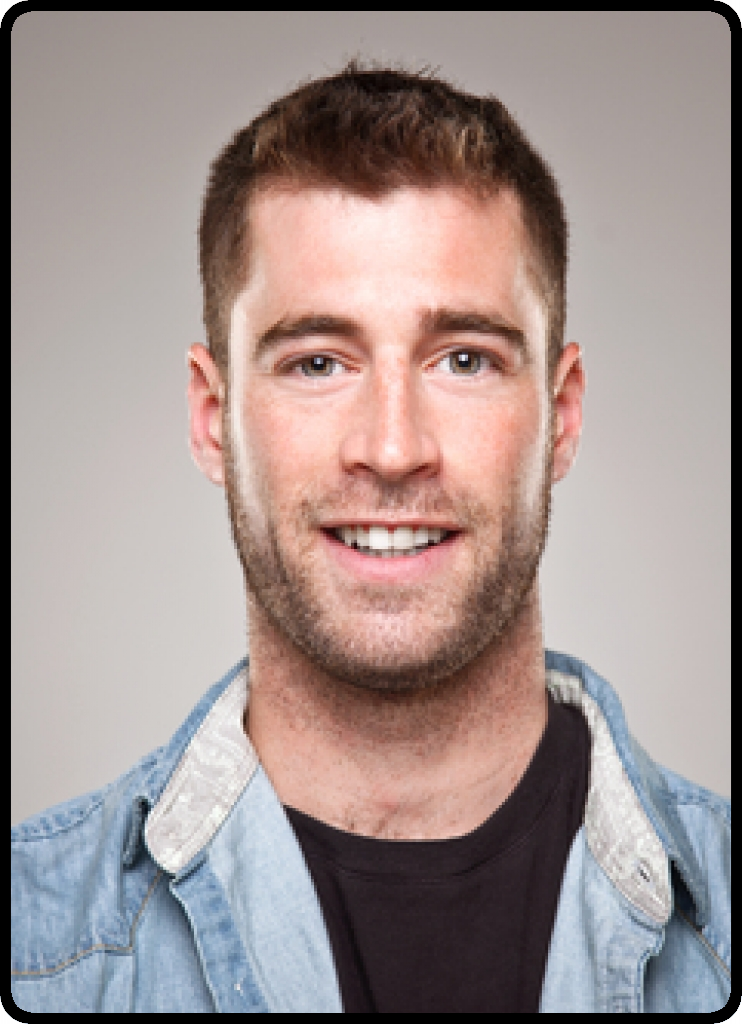 PERSOONLIJKE GEGEVENSWERKERVARINGOPLEIDINGENTALENNederlands		MoedertaalEngels		RedelijkINTERESSES EN AANVULLENDE INFORMATIEInteresses en hobby's: Hengelsport, BMX, VoetbalVAARDIGHEDEN EN COMPETENTIES			VaardighedenZorgvuldigGemotiveerdTeamworkAanpakkerCURSUSSENBinnen 15 minuten dit cv maken?   Neem een kijkje op cvster.nl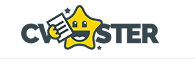 Naam:V. VerheidenAdres:Mobiel:Stationsstraat 234536  Rotterdam
0612345678E-mail:V.Verheiden@gmail.comGeboortedatum:01-02-1995Geboorteplaats:AmsterdamNationaliteit:NederlandseRijbewijs:BTelefoon:01-2016 tot heden:Magazijnmedewerker
Picnick te Utrecht04-2014 tot 01-2016:Magazijnmedewerker
Bol.com te Tilburg07-2011 tot 08-2014:Emballage medewerker
C1000 te Rotterdam2011 - 2014:MBO DetailhandelDe Rooi Pannen, Rotterdam2007 - 2011:VMBO theoretische leerwegStedelijk College, Rotterdam2016 - 2016:Cursus.com, BHVRotterdam2015 - 2015:Cursus.com, VeiligheidscertificaatRotterdam2014 - 2014:Cursus.com, Heftruc CertificaatRotterdam